【岩手から世界へ！】　将来、ＮＢＡ選手と成り得る若き才能を発掘・育成するプロジェクト「サン・クロレラGLOBALLERSプロジェクト」のトライアウト参加希望者を募集中です。GLOFALLERSプロジェクト　←概要・応募はコチラから　対象は現在、中学3年生の男子。トライアウトに合格した選手で国内の強豪高校へ挑戦を行い、リクルーティング（推薦）の獲得を目指します。さらにその中で最も優秀な選手1名が海外への挑戦を行い、スカラシップの獲得を目指します。トライアウトの会場は関東・関西・九州となりますが、岩手から本気で世界を目指すチャレンジャーをお待ちしております。トライアウト募集要項　←詳しくはコチラ【サン・クロレラ✕IBA　バスケプレイヤー応援企画　引き続き受付中！】世界中で愛されて約半世紀、健康食品メーカーのサン・クロレラが海外で活躍中のプロバスケットボールプレイヤー、渡邊雄太選手も愛飲している「サン・クロレラＡパウダー」のお試しセットを無償提供いたします！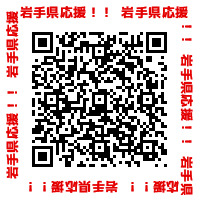 ご希望の方はこちらから！https://sunchlorellashop.jp/sample_sports/?intro_token=HG59TtXH※サンプル請求コードの入力は不要ですサン・クロレラは栄養面から岩手県のプレイヤー皆様のカラダづくりを応援したい！という思いから「サン・クロレラＡパウダー」を無償提供させていただくこととなりました！クロレラを通じて健康をお届けすることが、一人でも多くの方の明るい未来に向けて活力になれば幸いです。そして、バスケットボールに一生懸命向かい合う皆様の姿が、世界中に元気や勇気を与える源になると願っております。サン・クロレラジャパン株式会社　北東北支店〒020-0401岩手県盛岡市手代森14地割16-401　1FTEL.019-696-3969   FAX.019-696-3970担当：中崎　智基 (Nakasaki Tomoki)携帯番号：080-4001-9848E-mail ：tomoki-nakasaki@sunchlorella.kyoto★高校男子強豪、宮崎県の延岡学園男子バスケットボール部の皆様もご愛飲しているそうです！！★